Objednávka 18/10/2022Dobrý den,ráda bych pro lékárnu ÚPMD objednala léčivý přípravek NPLATE 250MCG INJ PSO LQF 1+1X0,72ML ISP (kód SÚKL: 0167449) v počtu XXX ks - viz přiložený objednávkový formulář.Děkuji za potvrzení objednávky i její vyřízení.S pozdravem a přáním příjemného víkenduMgr. Eliška SobotkováLékárna ÚPMDÚstav pro péči o matku a dítěPodolské nábř. 157147 00 Praha 4PO-PÁ 8,00-16,30tel. 296 511 151-3lekarna@upmd.euDodací list č. 57636 - Amgen s.r.o.Toto je elektronický tiskopis automaticky generovaný IS ADAMiNT.

Vystavil: Jitka Dúbravková

S pozdravem firma Amgen s.r.o.Cena bez DPH: 471 690,40 Kčút 18. 10. 12:22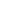 út 18. 10. 15:50